Formulier toestemming medicijnverstrekking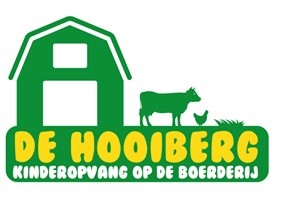 *I.v.m. eventuele bijwerkingen vragen we om medicijnen eerst thuis te geven aan het kind voordat het bij de kinderopvang gegeven wordt. Gegevens van ouders/kindGegevens van ouders/kindNaam kind:Naam ouder:Geboortedatum:Telefoonnummer:Ouder geeft hiermee toestemming het volgende geneesmiddel toe te dienen bij het hierboven genoemde kindOuder geeft hiermee toestemming het volgende geneesmiddel toe te dienen bij het hierboven genoemde kindGegevens voorgeschreven geneesmiddelGegevens voorgeschreven geneesmiddelNaam middel:Op voorschrift van:0 arts    
Naam:                           Telefoonnummer:
0 apotheek
Naam:                           Telefoonnummer:
0  ouders zelfMiddel is eerst zelf door ouder(s) thuis gebruikt*:0  ja
0  nee*Bijwerkingen bij eerder gebruik:0  ja
0  neePeriode van toedienen:Van                                  totDosering:Aantal keer per dag:Tijdstip(pen) toedienen:Overige bijzonderheden:Ondertekening voor akkoord door ouder(s):
Ondertekening voor akkoord door Kinderopvang De Hooiberg:Datum;